Uitnodiging moederdagbrunch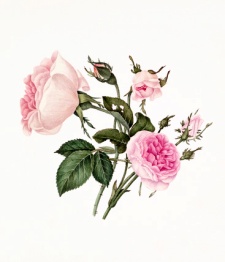 zondag 8 mei 2022van 9.30 u tot 14 ut.v.v. Roemeniëhulp TremeloVooraf inschrijven is noodzakelijk !Zaal De Veuster, P. Damiaanstraat 33 b – 3120 TremeloPrijs:  € 19,00 p.p. ( inclusief: aperitief, koffie, thee, fruitsap)Kinderen jonger dan 6 jaar gratis, van 6 tot 12 jaar € 8,00Van harte welkomInschrijfstrook:Naam:………………………………………………………..Volw……………….....…..x  19,00 euro = …………………….Kinderen :………….…….x    8;00 euro =……………………..Kinderen gratis…………x                                                               ………………………                                                  Totaal =………………………Inschrijven uiterlijk 30 april bij één van onze leden.Contant betalen bij inschrijving of via storting op rek. nr BE18 850846700365 van Roemeniëcomité TremeloInfo: Jeannine De Ceulaer tel: 0479/415528 e-mail: nindeceulaer@gmail.com        Mia Vandenbrandt      tel:016/53 26 31 e-mail:willydehoef@telenet.be        Maurice Leeuws         tel 014/30 85 03 e-mail: mleeuws@telenet.be